Cf 7 3                             “in”                           Name: ______________________________ 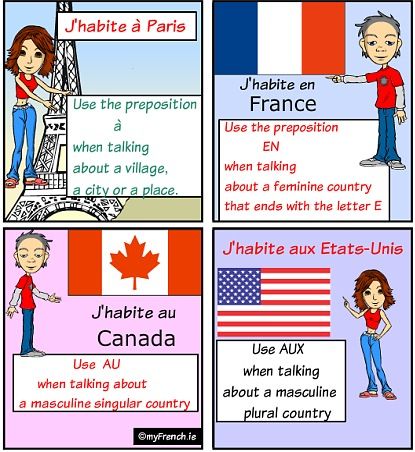 